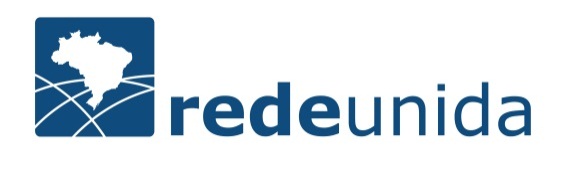 ENCONTRO REGIONAL CENTRO-OESTEFormulário de submissão de trabalho